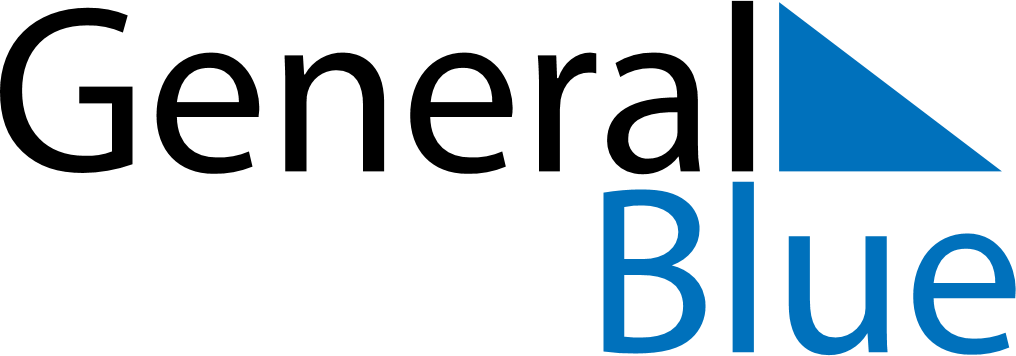 February 2024February 2024February 2024United Arab EmiratesUnited Arab EmiratesSUNMONTUEWEDTHUFRISAT12345678910Laylat al-Mi’raj11121314151617181920212223242526272829